О внесении изменений в постановление администрации Палехского муниципального района от 01.11.2013 № 712-п «Об утверждении муниципальной программы «Развитие сельского хозяйства и регулирование рынков сельскохозяйственной продукции, сырья и продовольствия в Палехском муниципальном районе на 2014 – 2021 годы»В соответствии со статьей 179 Бюджетного кодекса Российской Федерации, Уставом Палехского муниципального района, постановлением администрации Палехского муниципального района от 04.12.2015  № 496 - п «О внесении изменения в постановление администрации Палехского муниципального района  от 03.02.2021 № 53-п  «Об утверждении Порядка разработки, реализации и оценки эффективности муниципальных программ Палехского муниципального района и Палехского городского поселения», администрация Палехского муниципального района п о с т а н о в л я е т:         Внести в постановление администрации Палехского муниципального района от  01.11.2013 № 712 - п  «Об утверждении муниципальной программы «Развитие сельского хозяйства и регулирование рынков сельскохозяйственной продукции, сырья и продовольствия в Палехском муниципальном районе на 2014 – 2021 годы» следующие изменения:    в приложении к постановлению:       1. В разделе «Объем ресурсного обеспечения Программы»  паспорта муниципальной программы:      1.1 в подразделе «Общий объем бюджетных ассигнований»: \       в строке «2021 год»  цифры   «664651,86» заменить цифрами «1253228,59»;      1.2 в подразделе  «бюджет муниципального района»:       в строке «2021 год» цифры  «664651,86» заменить цифрами «1253228,59»;      1.3. таблицу 3. «Ресурсное обеспечение Программы» изложить в следующей редакции: Таблица 3. Ресурсное обеспечение реализации ПрограммыПримечание: <*> объем финансирования Программы и входящие в нее подпрограммы подлежат уточнению по мере формирования бюджета муниципального района на соответствующие годы.       2.   Приложение 1 к муниципальной программе «Развитие сельского хозяйства и регулирование рынков сельскохозяйственной продукции, сырья и продовольствия в Палехском районе» -  подпрограмма «Развитие отрасли растениеводства и реализации продукции растениеводства» изложить в следующей редакции:    Приложение 1 к муниципальной программе «Развитие сельского хозяйства и регулирование рынков сельскохозяйственнойпродукции, сырья и продовольствия в Палехском муниципальном районе »Подпрограмма «Развитие подотрасли растениеводства  и реализации продукции растениеводства»                                                 Паспорт подпрограммыПримечание:* реализация подпрограммы предусматривает привлечение  финансирования за счет средств федерального и областного бюджета, объемы которого будут указаны   после утверждения в установленном порядке распределения соответствующих субсидий.Краткая характеристика сферы реализации подпрограммыВ рамках настоящей подпрограммы (далее - Подпрограмма) предусмотрено предоставление мер государственной поддержки в сфере растениеводства, переработки и реализации продукции растениеводства, по следующим направлениям:а)	развитие элитного семеноводства. По данному направлению будет осуществляться финансовое стимулирование использования в растениеводстве Ивановской области элитных семян сельскохозяйственных культур;б)	развитие зернового комплекса. По данному направлению предусмотрено финансовое стимулирование производства и продаж продовольственного зерна (рожь, ) и семян масличных культур;в)	развитие льноводства. Государственная поддержка по данному направлению предполагает финансовое стимулирование производства льна-долгунца;г)	поддержка доходов сельскохозяйственных товаропроизводителей в области растениеводства. Данное направление предусматривает предоставление несвязанной финансовой поддержки сельскохозяйственным товаропроизводителям;д)	государственная поддержка кредитования отрасли растениеводства, ее переработки, развития инфраструктуры и логистического обеспечения рынков продукции растениеводства. По данному направлению предоставляется финансовая поддержка сельскохозяйственным товаропроизводителям в целях снижения уровня затрат на обслуживание ранее полученных кредитов (займов), а также стимулирования привлечения новых кредитов (займов) на развитие растениеводства, переработки и реализации продукции растениеводства, развитие инфраструктуры и логистического обеспечения рынков продукции растениеводства;е)	управление рисками в подотраслях растениеводства. По данному направлению предусмотрено финансовое стимулирование страхования урожая сельскохозяйственных культур, урожая многолетних насаждений и посадок многолетних насаждений на территории Ивановской области.Предусмотренные Подпрограммой меры государственной поддержки предоставляются в соответствии с Законом Ивановской области от 30.10.2008 № 125-ОЗ «О государственной поддержке сельскохозяйственного производства в Ивановской области».Ожидаемые результаты реализации подпрограммыРеализация Подпрограммы позволит достичь следующих результатов в сфере растениеводства, переработки и реализации продукции растениеводства:-Доля посевных площадей, засеваемых элитными семенами, в общей площади посевов, возрастет до 18 процентов к 2020 году (с  6,9 процентов в 2013 году).    -Будут созданы условия для своевременного проведения сортосмены и сортообновления, а также модернизации материально-технической и технологической базы семеноводства.-Будет восстановлено производство продовольственного зерна (рожь) и производство льна-долгунца.-Возрастут доходы сельскохозяйственного производства и уровень его экологической безопасности. Повысится эффективность использования земель сельскохозяйственного назначения и агроландшафтов.-Снизится финансовая нагрузка на сельскохозяйственного товаропроизводителя при осуществлении сельскохозяйственного страхования. Возрастет доля застрахованных посевных площадей в общей посевной площади. Повысится инвестиционная привлекательность сельского хозяйства.Таблица 4. Сведения о целевых индикаторах (показателях) реализации подпрограммы        Пояснения к таблице:- приведенные плановые значения целевых индикаторов (показателей) указаны с учетом ожидаемого  финансирования реализации мероприятий подпрограммы за счет средств федерального и областного бюджета.Таблица. Перечень мероприятий подпрограммы.          Таблица. Ресурсное обеспечение реализации мероприятий подпрограммы <*>объем финансирования Программы и входящие в нее подпрограммы подлежат уточнению по мере формирования бюджета муниципального района на соответствующие годы.* объемы средств на реализацию мероприятий ежегодно уточняются  по результатам конкурсного отбора для участия в подпрограмме «Устойчивое развитие сельских территорий Ивановской области». Ассигнования за счет средств бюджета муниципального района будут предусмотрены при включении заявленных объектов в областную программу и  выделении средств из областного бюджета. ** реализация программы предусматривает привлечение софинансирования за счет средств федерального и областного бюджетов, объемы        средств     которых будут указаны в паспорте программы по результатам конкурсного отбора для участия в подпрограмме «Устойчивое развитие  сельских территорий Ивановской области», после утверждения в установленном порядке распределения соответствующих субсидий.        Мероприятия подпрограммыВ рамках настоящей подпрограммы (далее - Подпрограмма) предусмотрено предоставление мер государственной поддержки в сфере растениеводства и реализации продукции растениеводства организациям, индивидуальным предпринимателям и физическим лицам, признаваемым сельскохозяйственными товаропроизводителями в соответствии с Федеральным законом от 29.12.2006 № 264-ФЗ «О развитии сельского хозяйства», за исключением граждан, ведущих личное подсобное хозяйство (далее - сельскохозяйственные товаропроизводители).Подпрограмма предусматривает реализацию следующих мероприятий: содействие сельхозтоваропроизводителям района в  предоставлении мер государственной поддержки в сфере растениеводства   и реализации продукции растениеводства, по следующим направлениям: а)  финансовое стимулирование использования в растениеводстве Палехского  муниципального района элитных семян сельскохозяйственных культур;       б) финансовое стимулирование производства и продаж продовольственного зерна (рожь) и семян масличных культур;       в) финансовое стимулирование производства льна-долгунца (конопли);       г) предоставление несвязанной финансовой поддержки сельскохозяйственным  товаропроизводителям;       д) финансовая поддержка сельскохозяйственным товаропроизводителям в целях снижения уровня затрат на обслуживание ранее полученных кредитов (займов), а также стимулирования привлечения новых кредитов (займов) на развитие растениеводства, реализации продукции растениеводства, развитие инфраструктуры и логистического обеспечения рынков продукции растениеводства;      е) финансовое стимулирование страхования урожая сельскохозяйственных культур.Предусмотренные Подпрограммой меры государственной поддержки предоставляются в соответствии с Законом Ивановской области от 30.10.2008 № 125-ОЗ «О государственной поддержке сельскохозяйственного производства в Ивановской области».3.   Приложение 6 к муниципальной программе «Развитие сельского хозяйства и регулирование рынков сельскохозяйственной продукции, сырья и продовольствия в Палехском районе» -  подпрограмма «Устойчивое развитие сельских территорий Палехского муниципального района» изложить в следующей редакции:    Приложение 6 к муниципальной программе «Развитие сельского хозяйства и регулирование рынков сельскохозяйственнойпродукции, сырья и продовольствия в Палехском муниципальном районе »Подпрограмма                                                                                                                                          «Устойчивое развитие сельских территорий Палехского муниципального района»Паспорт подпрограммы         Примечание:* Объем бюджетных ассигнований за счет средств бюджета района на реализацию мероприятий подпрограммы «Устойчивое развитие сельских территорий Палехского района» будет определен администрацией Палехского муниципального района по бюджетным проектировкам на очередной финансовый год и плановый период.**Реализация подпрограммы предусматривает привлечение софинансирования за счет средств областного бюджета, объемы которого будут указаны в паспорте настоящей подпрограммы после утверждения в установленном порядке распределения соответствующих субсидий по бюджетным проектировкам на очередной финансовый год и плановый период из областного бюджета.         *** Реализация подпрограммы предусматривает привлечение софинансирования за счет средств федерального бюджета, объемы которого будут указаны в паспорте настоящей подпрограммы после утверждения в установленном порядке распределения соответствующих субсидий из федерального бюджета.Общие положенияПод сельской местностью (сельскими территориями) в настоящей подпрограмме (далее - Подпрограмме) понимаются сельские поселения, объединенные общей территорией в границах Палехского муниципального района,  а  также  сельские  населенные пункты, входящие в состав Палехского городского поселения, на территории которых преобладает деятельность, связанная с производством и переработкой сельскохозяйственной продукции. Перечень таких сельских населенных пунктов на территории Палехского муниципального района определяется администрацией Палехского муниципального района по статистическим данным о сельскохозяйственном производстве на данной территории.Муниципальная программа Палехского района, предусматривает реализацию следующих мероприятий (далее – Муниципальная программа, Мероприятия по обеспечению  устойчивого развития сельских территорий):- улучшение жилищных условий граждан, проживающих в сельской местности, в том числе молодых семей и молодых специалистов;- комплексное обустройство населенных пунктов, расположенных в сельской местности, объектами социальной и инженерной инфраструктуры (осуществляется по следующим направлениям: развитие сети плоскостных спортивных сооружений в сельской местности, развитие газификации в сельской местности, развитие водоснабжения в сельской местности);-	предоставление грантовой поддержки местных инициатив граждан, проживающих в сельской местности.Ожидаемые результаты реализации подпрограммыРеализация настоящей подпрограммы обеспечит за период 2014-2025 годов:-	ввод и приобретение 1,18 тыс. кв. метров жилья гражданами, проживающими в сельской местности, в том числе 0,540 тыс. кв. метров жилья молодыми семьями и молодыми специалистами. Это обеспечит улучшение жилищных условий 13 сельским семьям, в том числе 6 молодым семьям и молодым специалистам. В результате сократится общее число семей, нуждающихся в улучшении жилищных условий, в сельской местности, в том числе молодых семей и молодых специалистов;- ввод в эксплуатацию 31,0 км газовых сетей. - ввод в эксплуатацию 23,8 км сетей водоснабжения. - реализацию одного проекта местных инициатив граждан, проживающих в сельской местности, получивших грантовую поддержку. Это будет способствовать активизации участия граждан, проживающих в сельской местности, в решении вопросов местного значения.Таблица 9. Сведения о целевых индикаторах (показателях) реализации подпрограммыПояснения к таблице: целевые индикаторы (показатели) 1, 1.1, 2 – 7 характеризуют результаты, достигаемые исключительно в рамках реализации настоящей подпрограммы. Отчетные значения указанных целевых индикаторов (показателей) определяются по данным учета, осуществляемого администрацией Палехского муниципального района.Мероприятия подпрограммыНастоящая подпрограмма предусматривает реализацию следующих мероприятий:1.	Участие в конкурсном отборе сельских поселений  для участия в подпрограмме «Устойчивое развитие сельских территорий Ивановской области» государственной программы «Развитие сельского хозяйства и регулирование рынков сельскохозяйственной продукции, сырья и продовольствия в  Ивановской области» (исполнитель – администрация Палехского муниципального района).Мероприятие предусматривает ежегодную подготовку и предоставление заявки на участие в конкурсном отборе среди муниципальных районов Ивановской области. Срок реализации мероприятия – с 2014 по 2025 год.2.	Улучшение жилищных условий граждан, проживающих в сельской местности, в том числе молодых семей и молодых специалистов:2.1.	Заключение с Департаментом сельского хозяйства и продовольствия Ивановской области соглашения о предоставлении в соответствующем году субсидии из областного и федерального бюджетов бюджету Палехского муниципального района на улучшение жилищных условий граждан, проживающих в сельской местности, в том числе молодых семей и молодых специалистов (далее - Субсидия из областного и федерального бюджетов на улучшение жилищных условий, Соглашение о предоставлении Субсидии из областного и федерального бюджетов на улучшение жилищных условий) (исполнитель – администрация Палехского муниципального района).Реализация мероприятия предусматривает:-	формирование и направление в Департамент сельского хозяйства и продовольствия Ивановской области комплекта документов на предоставление Субсидии из областного и федерального бюджета на улучшение жилищных условий;-	заключение с Департаментом сельского хозяйства и продовольствия Ивановской области соглашения о предоставлении в соответствующем году Субсидии из областного и федерального бюджета на улучшение жилищных условий.Мероприятие выполняется в соответствии с установленными требованиями, при условии успешного прохождения отбора участников муниципальной программы.Срок реализации мероприятия – с 2014 по 2025 год.3.	Грантовая поддержка местных инициатив граждан, проживающих в сельской местности:3.1.	Заключение с Департаментом сельского хозяйства и продовольствия Ивановской области соглашения о предоставлении в соответствующем году субсидии из областного и федерального бюджетов бюджету Палехского муниципального района на грантовую поддержку местных инициатив граждан, проживающих в сельской местности (далее - Субсидия из областного и федерального бюджетов на грантовую поддержку местных инициатив, Соглашение о предоставлении Субсидии из областного и федерального бюджетов на грантовую поддержку местных инициатив) (исполнитель – администрация Палехского муниципального района).Реализация мероприятия предусматривает:-	формирование и направление в Департамент сельского хозяйства и продовольствия Ивановской области документов на предоставление Субсидии из областного и федерального бюджетов на грантовую поддержку местных инициатив;-	заключение с Департаментом сельского хозяйства и продовольствия Ивановской области соглашения о предоставлении в соответствующем году Субсидии из областного и федерального бюджетов на грантовую поддержку местных инициатив.Мероприятие выполняется в соответствии с установленными требованиями, при условии успешного прохождения отбора участников муниципальной программы.Срок реализации мероприятия – с 2014 по 2025 год.3.2.	Формирование и представление в Департамент сельского хозяйства и продовольствия Ивановской области отчетности об использовании средств Субсидии из областного и федерального бюджетов на грантовую поддержку местных инициатив (исполнитель – администрация Палехского муниципального районов).Мероприятие выполняется в соответствии с требованиями, установленными Соглашением о предоставлении Субсидии из областного и федерального бюджетов на грантовую поддержку местных инициатив.Срок реализации мероприятия – с 2014 по 2025 год.Расходы на реализацию мероприятий 2.1, 3.1 представлены в таблице «Ресурсное обеспечение реализации мероприятий подпрограммы».Оценка суммарного объема финансовых ресурсов, которые предполагается привлечь в ходе реализации настоящей Подпрограммы для достижения цели Подпрограммы, приведена в приложении 1 к настоящей подпрограмме.Таблица 10. Перечень мероприятий подпрограммы.        Таблица. Ресурсное обеспечение реализации мероприятий подпрограммы <*>объем финансирования Программы и входящие в нее подпрограммы подлежат уточнению по мере формирования бюджета муниципального района на соответствующие годы.* объемы средств на реализацию мероприятий ежегодно уточняются  по результатам конкурсного отбора для участия в подпрограмме «Устойчивое развитие сельских территорий Ивановской области». Ассигнования за счет средств бюджета муниципального района будут предусмотрены при включении заявленных объектов в областную программу и  выделении средств из областного бюджета. ** реализация программы предусматривает привлечение софинансирования за счет средств федерального и областного бюджетов, объемы        средств     которых будут указаны в паспорте программы по результатам конкурсного отбора для участия в подпрограмме «Устойчивое развитие  сельских территорий Ивановской области», после утверждения в установленном порядке распределения соответствующих субсидий.4. Контроль за выполнением настоящего постановления возложить на первого заместителя главы администрации Палехского муниципального района С.И. Кузнецову.5. Настоящее постановление вступает в силу после его официального опубликования.Глава Палехского муниципального района                                                      И.В.Старкин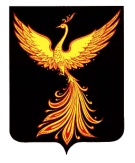           АДМИНИСТРАЦИЯ          ПАЛЕХСКОГО МУНИЦИПАЛЬНОГО РАЙОНА          АДМИНИСТРАЦИЯ          ПАЛЕХСКОГО МУНИЦИПАЛЬНОГО РАЙОНА          АДМИНИСТРАЦИЯ          ПАЛЕХСКОГО МУНИЦИПАЛЬНОГО РАЙОНАПОСТАНОВЛЕНИЕПОСТАНОВЛЕНИЕПОСТАНОВЛЕНИЕОт                    №                -пОт                    №                -пОт                    №                -пОт                    №                -пN п/пНаименование подпрограммы/                                 Источник ресурсного обеспечения20142015201620172018201920202021202220232024Программа, всегоПрограмма, всего0  11736991 0 0  0  18247333 0 1253228,59 490000555000<*>-  бюджет  муниципального района-  бюджет  муниципального района0 12843400 0 6715730560228,59490000 555000<*>- областной бюджет- областной бюджет0  6568557 0   0 0  30575180 693000,0 0 0<*>- федеральный бюджет *- федеральный бюджет *0 5040000 0  0  0  14049890  0 0  0  0<*внебюджетное финансированиевнебюджетное финансирование0 0  0  0  0  468352 0 0   0  0<*>1Аналитические подпрограммы1.1Подпрограмма «Развитие подотрасли растениеводства и реализации продукции растениеводства»0  0 0  0  0  0  0 729473,68   0 0<*>- бюджет муниципального района0000000 36473,6800<*>- областной бюджет0000000693000,000<*>- федеральный бюджет *000000000<*>внебюджетное финансирование0000000000<*>1.2Подпрограмма «Развитие подотрасли животноводства и реализации продукции животноводства»0  0  0  0  0  0  0 0  0 0 <*>- бюджет муниципального района0000000000<*>- областной бюджет0000000000<*>- федеральный бюджет *000000000<*>внебюджетное финансирование0  0 0 0  00 0 0 0 0 <*>1.3Подпрограмма «Техническая и технологическая модернизация, инновационное развитие»0 00 0 0 0 0 0 0 0 <*>- бюджет муниципального района- областной бюджет- федеральный бюджет внебюджетное финансирование0 0 0 0 0 0 0 0 0 0 <*>1.4Подпрограмма «Поддержка малых форм хозяйствования»0  0  0 0 0 0 00 0 0 <*>- бюджет муницип района- областной бюджет- федеральный бюджет  внебюджетное финансирование0 0 0 0 0      0 0         0 0 0 <*>1.5Подпрограмма «Кадровое обеспечение агропромышленного комплекса»0 0 0 0  0 0 000 0 <*>- бюджет муницип района- областной бюджет- федеральный бюджет внебюджетное финансирование0 0 00 0 0 0 0 0 0<*>2Специальные подпрограммы2.1Подпрограмма «Устойчивое развитие сельских территорий Ивановской области» **0 11736991 00018247333 0523754,91 490000555000<*>-   бюджет муниципального района0 128 4340006715730523754,91490000555000<*>- областной бюджет0 656855700030575180 0 00 <*> - федеральный бюджет *0 5040000000140498900 0 00<*>внебюджетное финансирование0 0 0 004683520  0 00<*>Тип подпрограммыАналитическаяНаименование подпрограммыРазвитие подотрасли растениеводства, переработки и реализации продукции растениеводстваАдминистраторы подпрограммыАдминистрация Палехского муниципального районаИсполнители подпрограммыАдминистрация Палехского муниципального района (отдел экономики, инвестиций и сельского хозяйства) Срок реализации подпрограммы 2014 – 2024Цель (цели) подпрограммы1. Увеличение объемов производства и переработки основных видов растениеводческой продукции в Ивановской области2. Повышение конкурентоспособности растениеводческой продукции и продуктов ее переработки, производимых в Ивановской областиОбъемы ресурсного обеспечения подпрограммыОбщий объем бюджетных ассигнований:  ., 2021- 729473,68  руб., 2022 –  0,0 руб., 2023 – 0,0 руб., 2024 – <*>  ,  бюджет муниципального района: *  2021- 36473,68  руб., 2022-   0,0 руб., 2023 –  0,0 руб., 2024 –<*>  .- областной бюджет: ** 2021-  693000,0 руб., 2022 –0,0 руб., 2023 – 0,0  руб., 2024 –<*>.- федеральный бюджет: *** 2021- 0,0  руб., 2022 – 0,0 руб., 2023 – 0,0 руб., 2024 - <*>. N п/пНаименование целевого индикатора (показателя)Ед. изм.Значения показателейЗначения показателейЗначения показателейЗначения показателейЗначения показателейЗначения показателейЗначения показателейЗначения показателейЗначения показателейЗначения показателейЗначения показателейЗначения показателейЗначения показателейЗначения показателейN п/пНаименование целевого индикатора (показателя)Ед. изм.20122013201420152016201720182019202020212022202320241.Увеличение объемов производства   основных видов растениеводческой продукции                                     в Палехском муниципальном  районе1.1.Производство продукции растениеводства в хозяйствах всех категорий:1.1.1.Зерно в весе после доработки (после доработки)тыс. тонн3,02,92,93,03,23,53,73,63,74,04,04,04,01.1.2.Картофельтыс. тонн3,63,63,63,73,73,73,71,41,41,41,41,41,41.1.3.Овощитыс. тонн1,92,12,12,22,22,32,40,540,60,60,60,60,62.Повышение конкурентоспособности растениеводческой продукции и продуктов ее переработки, производимых в Палехском муниципальном районе2.1.Посевных площадей, засеваемых элитными семенамига2375050701002002004955005505506006002.2.Уровень интенсивности использования посевных площадейц/га зерновых единиц12,1 12,6 14,5 16,0 15,120,213,512017,017,918,018,018,03.Проведение кадастровых работ в отношении неиспользуемых земель из состава земель сельскохозяйственного назначения3.1Образование земельных участков, государственная собственность на которые не разграничена, образованных из состава земель сельскохозяйственного назначения с целью последующего  оформления прав на нихга00000000000004.Мероприятие в отрасли растениеводстваПроведение  кадастровых работ в отношении неиспользуемых земель из состава земель сельскохозяйственного назначения га0000000006692000№ п/пНаименование  мероприятий программыГод исполнения мероприятий программыСумма денежных средств на исполнение программного мероприятия тыс. рубв том числев том числев том числев том числе№ п/пНаименование  мероприятий программыГод исполнения мероприятий программыСумма денежных средств на исполнение программного мероприятия тыс. рубСредства федерального бюджетаСредства областного бюджетаСредства муниципального бюджетаВнебюджетные средства 123456781.Основное мероприятие:  Проведение кадастровых работ в отношении неиспользуемых земель из состава земель сельскохозяйственного назначения  1.Основное мероприятие:  Проведение кадастровых работ в отношении неиспользуемых земель из состава земель сельскохозяйственного назначения  1.Основное мероприятие:  Проведение кадастровых работ в отношении неиспользуемых земель из состава земель сельскохозяйственного назначения  1.Основное мероприятие:  Проведение кадастровых работ в отношении неиспользуемых земель из состава земель сельскохозяйственного назначения  1.Основное мероприятие:  Проведение кадастровых работ в отношении неиспользуемых земель из состава земель сельскохозяйственного назначения  1.Основное мероприятие:  Проведение кадастровых работ в отношении неиспользуемых земель из состава земель сельскохозяйственного назначения  1.Основное мероприятие:  Проведение кадастровых работ в отношении неиспользуемых земель из состава земель сельскохозяйственного назначения  1.Основное мероприятие:  Проведение кадастровых работ в отношении неиспользуемых земель из состава земель сельскохозяйственного назначения  1.1    Мероприятие: Образование земельных участков, государственная собственность на которые не   разграничена, в составе земель сельскохозяйственного назначения с целью последующего оформления права на них.20210 0  0  00 2.Основное мероприятие: «Мероприятие в отрасли растениеводства»Основное мероприятие: «Мероприятие в отрасли растениеводства»Основное мероприятие: «Мероприятие в отрасли растениеводства»Основное мероприятие: «Мероприятие в отрасли растениеводства»Основное мероприятие: «Мероприятие в отрасли растениеводства»Основное мероприятие: «Мероприятие в отрасли растениеводства»Основное мероприятие: «Мероприятие в отрасли растениеводства» 2.1Проведение кадастровых работ в отношении неиспользуемых земель из состава земель сельскохозяйственного назначения (Закупка товаров, работ и услуг для обеспечения государственных (муниципальных)  нужд)2021729473,680693000,0 36473,68 0N п/пНаименование мероприятия.  Источник ресурсного обеспечения201620172018201920202021202220232024             Подпрограмма, всего             Подпрограмма, всего0000 0729473,6800<*>- внебюджетные ассигнования- внебюджетные ассигнования00000 000<*>- бюджет муниципального района*- бюджет муниципального района*0000036473,6800<*>- областной бюджет*- областной бюджет*00 0 0  0 693000,0 0 0 <*>- федеральный бюджет *- федеральный бюджет *0 0, 0 0  0 0 00 <*>1.Основное мероприятие: Проведение кадастровых работ в отношении неиспользуемых земель из состава земель сельскохозяйственного назначения000000,0 00<*>1.1.Образование земельных участков, государственная собственность на которые не разграничена, образованных из состава земель сельскохозяйственного назначения с целью последующего оформления прав на них000,00,00,0 0,0  0 0 0<*><*> 2.Основное мероприятие: «Мероприятие в отрасли растениеводства»00000729473,6800<*>2.1Проведение кадастровых работ в отношении неиспользуемых земель из состава земель сельскохозяйственного назначения (Закупка товаров. Работ и услуг для обеспечения государственных (муниципальных0 нужд)00000729473,6800<*>-бюджет муниципального района0000036473,6800<*>- областной бюджет00000693000,000<*>- федеральный бюджет00000000<*>Тип подпрограммыСпециальнаяНаименование подпрограммыУстойчивое развитие сельских территорий Палехского муниципального районаАдминистраторы подпрограммыАдминистрация Палехского муниципального районаИсполнители подпрограммыАдминистрация Палехского муниципального района (отдел экономики, инвестиций и сельского хозяйства)Срок реализации подпрограммы 2014 – 2024Цель (цели) подпрограммы1. Создание  комфортных  условий  жизнедеятельности в сельской местности;2. Стимулирование инвестиционной активности в агропромышленном комплексе путем создания благоприятных инфраструктурных условий в сельской местности;3. Активизация участия граждан, проживающих в сельской местности, в реализации общественно значимых проектов    Объемы ресурсного обеспечения подпрограммыОбщий объем   ассигнований:2014 – 0  руб., 2015 –11736991,55  руб.,2016 –   0 руб., 2017 -  0  руб., 2018 –0 руб., 2019 –18247333 руб., 2020 – 0  руб., 2021- 523754,91  руб., 2022 – 490000,0 руб., 2023 –555000,0 руб., 2024 – <*>   руб.,  бюджет муниципального района: *2014 – 0  руб., 2015 – 128434,55  руб., 2016 –  0   руб., 2017 -   0  руб., 2018 - 0 руб., 2019 – 671573 руб., 2020 - 0   руб., 2021- 523754,91  руб., 2022 – 490000,0 руб., 2023 – 555000,0 руб., 2024 –<*>  .- областной бюджет: **2014-  0   руб., 2015 – 6568557 руб., 2016 -0 . руб., 2017 – 0  руб., 2018 – 0 руб., 2019 –3057518  руб., 2020 – 0          руб., 2021-  0  руб., 2022 –0 руб., 2023 – 0  руб., 2024 –<*>.- федеральный бюджет: ***2014 – 0 руб., 2015 – 5040000 руб., 2016 -0 руб., 2017 -  0 руб., 2018 – 0 руб., 2019 – 14049890   руб., 2020 – 0 руб. 2021- 0  руб., 2022 – 0 руб., 2023 –  руб., 2024 - <*>.-внебюджетные ассигнования:2014 – 0  руб., 2015 – 0 руб., 2016 – 0  руб., 2017 – 0 руб., 2018 – 0 руб., 2019 – 468352   руб., 2020 – 0  руб., 2021 –0 руб., 2022 – 0 , 2023 –0  руб., 2024 –<*>.N п/пНаименование целевого индикатора (показателя)Ед. изм.Значения показателейЗначения показателейЗначения показателейЗначения показателейЗначения показателейЗначения показателейЗначения показателейЗначения показателейЗначения показателейЗначения показателейЗначения показателейЗначения показателейЗначения показателейN п/пНаименование целевого индикатора (показателя)Ед. изм.20122013201420152016201720182019202020212022202320242024фактфактфактфактфактфактфактпрогнозпрогнозпрогнозпрогнозпрогнозпрогнозпрогноз1.Ввод (приобретение) жилья для граждан, проживающих в сельской местностикв. метров147,459,7--- --61,3126,0-65,0065,065,01.1.- в том числе для молодых семей и молодых специалистовкв. метров------909090065,00002.Ввод в действие распределительных газовых сетей в сельской местностикилометров---6,3---7,1891,05013,2010,95 03,0003,0003.Ввод в действие локальных водопроводов в сельской местностикилометров---------5,81,705,205,204.Обеспеченность сельского населения питьевой водой нормативного качествапроцентов23,523,523,523,523,523,723,723,824,228,028,228,236,636,65.Ввод в действие плоскостных спортивных сооружений,                              в рамках подпрограммы «Устойчивое развитие сельских территорий Палехского района»кв. метров00 00 0 0000000006.Количество проектов местных инициатив граждан, проживающих в сельской местности, получивших грантовую поддержку, в рамках подпрограммы «Устойчивое развитие сельских территорий                                                                                         Ивановской области»единиц00001000101100№ п/пНаименование  мероприятий программыНаименование  мероприятий программыГод исполнения мероприятий программыГод исполнения мероприятий программыСумма денежных средств на исполнение программного мероприятия   рубв том числев том числев том числев том числе№ п/пНаименование  мероприятий программыНаименование  мероприятий программыГод исполнения мероприятий программыГод исполнения мероприятий программыСумма денежных средств на исполнение программного мероприятия   рубСредства федерального бюджетаСредства областного бюджетаСредства муниципального бюджетаВнебюджетные средства 1223345678Основное мероприятие: Развитие водоснабжения в сельской местностиОсновное мероприятие: Развитие водоснабжения в сельской местностиОсновное мероприятие: Развитие водоснабжения в сельской местностиОсновное мероприятие: Развитие водоснабжения в сельской местностиОсновное мероприятие: Развитие водоснабжения в сельской местностиОсновное мероприятие: Развитие водоснабжения в сельской местностиОсновное мероприятие: Развитие водоснабжения в сельской местностиОсновное мероприятие: Развитие водоснабжения в сельской местностиОсновное мероприятие: Развитие водоснабжения в сельской местностиОсновное мероприятие: Развитие водоснабжения в сельской местности1Разработка проектно-сметной документации по объекту:«Реконструкция водопроводных сетей в д. Пеньки» (5,8 км)Разработка проектно-сметной документации по объекту:«Реконструкция водопроводных сетей в д. Пеньки» (5,8 км)20212021157026,3200157026,320 2Разработка проектно-сметной документации по объекту:  «Реконструкции водопроводных сетей в д. Паново» (1,7 км)Разработка проектно-сметной документации по объекту:  «Реконструкции водопроводных сетей в д. Паново» (1,7 км)20222022136000001360000 Разработка проектно-сметной документации по объекту:  «Реконструкции водопроводных сетей в д. Подолино» (5,2 км)Разработка проектно-сметной документации по объекту:  «Реконструкции водопроводных сетей в д. Подолино» (5,2 км)202320230Разработка проектно-сметной документации по объекту:  «Реконструкции водопроводных сетей в д. Лужки, д. Раменье» (6,0 км)Разработка проектно-сметной документации по объекту:  «Реконструкции водопроводных сетей в д. Лужки, д. Раменье» (6,0 км)20242024<*>3Реконструкции водопроводных сетей в д. Пеньки (5,8 км)Реконструкции водопроводных сетей в д. Пеньки (5,8 км)20222022173000001730000 Реконструкции водопроводных сетей в д. Паново» (1,7 км)Реконструкции водопроводных сетей в д. Паново» (1,7 км)20232023 5100000510000Реконструкции водопроводных сетей в д. Подолино» (5,2 км)Реконструкции водопроводных сетей в д. Подолино» (5,2 км)20232023162000001620000Основное мероприятие: Развитие газоснабжения в сельской местности  Основное мероприятие: Развитие газоснабжения в сельской местности  Основное мероприятие: Развитие газоснабжения в сельской местности  Основное мероприятие: Развитие газоснабжения в сельской местности  Основное мероприятие: Развитие газоснабжения в сельской местности  Основное мероприятие: Развитие газоснабжения в сельской местности  Основное мероприятие: Развитие газоснабжения в сельской местности  Основное мероприятие: Развитие газоснабжения в сельской местности  Основное мероприятие: Развитие газоснабжения в сельской местности  Основное мероприятие: Развитие газоснабжения в сельской местности  4 Разработка проектной документации на объект «Строительство газораспределительной сети и газификации жилых домов по адресу: Ивановская область, Палехский район. с. Сакулино, д. Хотеново, д. Жуково» протяженностью 13,200 км    Разработка проектной документации на объект «Строительство газораспределительной сети и газификации жилых домов по адресу: Ивановская область, Палехский район. с. Сакулино, д. Хотеново, д. Жуково» протяженностью 13,200 км   20212021255576,7300255576,7305Разработка проектной документации на объект «Строительство газораспределительной сети и газификации жилых домов по адресу : Ивановская область, Палехский район, с.Дорки, д.Малые Дорки, д. Новая» протяженностью 3,0 км.Разработка проектной документации на объект «Строительство газораспределительной сети и газификации жилых домов по адресу : Ивановская область, Палехский район, с.Дорки, д.Малые Дорки, д. Новая» протяженностью 3,0 км.20232023342000 00 34200007«Строительство газораспределительной сети и газификации жилых домов по адресу : Ивановская область, Палехский район, с Соймицы и д. Починок»«Строительство газораспределительной сети и газификации жилых домов по адресу : Ивановская область, Палехский район, с Соймицы и д. Починок»20192019147298301364845710273035407008Работы по врезке и пуску вновь построенного газопровода по объекту«Строительство газораспределительной сети и газификации жилых домов по адресу : Ивановская область, Палехский район, с Соймицы и д. Починок» к действующему газопроводуРаботы по врезке и пуску вновь построенного газопровода по объекту«Строительство газораспределительной сети и газификации жилых домов по адресу : Ивановская область, Палехский район, с Соймицы и д. Починок» к действующему газопроводу2019201953655,420053655,4206«Строительство газораспределительной сети и газификации жилых домов по адресу : Ивановская область, Палехский район, д. Сергеево» протяженностью 1,050 км«Строительство газораспределительной сети и газификации жилых домов по адресу : Ивановская область, Палехский район, д. Сергеево» протяженностью 1,050 км202120212700000270000Строительство газораспределительной сети и газификация жилых домов по адресу: Ивановская область, Палехский район,  д. Клетино»  протяженностью 10,0 кмСтроительство газораспределительной сети и газификация жилых домов по адресу: Ивановская область, Палехский район,  д. Клетино»  протяженностью 10,0 км2021202184151,860084151,8607Строительство газораспределительной сети и газификация жилых домов по адресу: Ивановская область, Палехский район,  д. Клетино»  протяженностью 10,0 кмСтроительство газораспределительной сети и газификация жилых домов по адресу: Ивановская область, Палехский район,  д. Клетино»  протяженностью 10,0 км2022202282000008200008«Строительство газораспределительной сети и газификации жилых домов по адресу: Ивановская область, Палехский район, с. Сакулино, д. Хотеново, д. Жуково» протяженностью 13,200км«Строительство газораспределительной сети и газификации жилых домов по адресу: Ивановская область, Палехский район, с. Сакулино, д. Хотеново, д. Жуково» протяженностью 13,200км202220229900000990000Строительство газораспределительной сети и газификации жилых домов по адресу: Ивановская область, Палехский район, с. Тименка, д. Бурдинка,  д. Костюхино» протяженностью 10,950кмСтроительство газораспределительной сети и газификации жилых домов по адресу: Ивановская область, Палехский район, с. Тименка, д. Бурдинка,  д. Костюхино» протяженностью 10,950км2023202300 0 0  0«Строительство газораспределительной сети и газификации жилых домов по адресу: Ивановская область, Палехский район, с. Дорки, д. Малые Дорки, д. Новая» протяженностью 3,0 км«Строительство газораспределительной сети и газификации жилых домов по адресу: Ивановская область, Палехский район, с. Дорки, д. Малые Дорки, д. Новая» протяженностью 3,0 км202320233420000 0 342000  0Улучшение жилищных условий граждан, проживающих в сельской местности, в том числе молодых семей и молодых специалистовУлучшение жилищных условий граждан, проживающих в сельской местности, в том числе молодых семей и молодых специалистовУлучшение жилищных условий граждан, проживающих в сельской местности, в том числе молодых семей и молодых специалистовУлучшение жилищных условий граждан, проживающих в сельской местности, в том числе молодых семей и молодых специалистовУлучшение жилищных условий граждан, проживающих в сельской местности, в том числе молодых семей и молодых специалистовУлучшение жилищных условий граждан, проживающих в сельской местности, в том числе молодых семей и молодых специалистовУлучшение жилищных условий граждан, проживающих в сельской местности, в том числе молодых семей и молодых специалистовУлучшение жилищных условий граждан, проживающих в сельской местности, в том числе молодых семей и молодых специалистовУлучшение жилищных условий граждан, проживающих в сельской местности, в том числе молодых семей и молодых специалистовУлучшение жилищных условий граждан, проживающих в сельской местности, в том числе молодых семей и молодых специалистовУлучшение жилищных условий граждан, проживающих в сельской местности, в том числе молодых семей и молодых специалистовУлучшение жилищных условий граждан, проживающих в сельской местности, в том числе молодых семей и молодых специалистовУлучшение жилищных условий граждан, проживающих в сельской местности, в том числе молодых семей и молодых специалистовУлучшение жилищных условий граждан, проживающих в сельской местности, в том числе молодых семей и молодых специалистовУлучшение жилищных условий граждан, проживающих в сельской местности, в том числе молодых семей и молодых специалистовУлучшение жилищных условий граждан, проживающих в сельской местности, в том числе молодых семей и молодых специалистовУлучшение жилищных условий граждан, проживающих в сельской местности, в том числе молодых семей и молодых специалистовУлучшение жилищных условий граждан, проживающих в сельской местности, в том числе молодых семей и молодых специалистовУлучшение жилищных условий граждан, проживающих в сельской местности, в том числе молодых семей и молодых специалистовУлучшение жилищных условий граждан, проживающих в сельской местности, в том числе молодых семей и молодых специалистов77Строительство жилья в населенных пунктах Палехского районаСтроительство жилья в населенных пунктах Палехского района20200000077Строительство жилья в населенных пунктах Палехского районаСтроительство жилья в населенных пунктах Палехского района20210000077Строительство жилья в населенных пунктах Палехского районаСтроительство жилья в населенных пунктах Палехского района202200000Грантовая поддержка местных инициатив граждан, проживающих в сельской местностиГрантовая поддержка местных инициатив граждан, проживающих в сельской местностиГрантовая поддержка местных инициатив граждан, проживающих в сельской местностиГрантовая поддержка местных инициатив граждан, проживающих в сельской местностиГрантовая поддержка местных инициатив граждан, проживающих в сельской местностиГрантовая поддержка местных инициатив граждан, проживающих в сельской местностиГрантовая поддержка местных инициатив граждан, проживающих в сельской местностиГрантовая поддержка местных инициатив граждан, проживающих в сельской местностиГрантовая поддержка местных инициатив граждан, проживающих в сельской местностиГрантовая поддержка местных инициатив граждан, проживающих в сельской местности1.Создание зоны отдыха, спортивной и детской  игровой площадок в д. ПенькиСоздание зоны отдыха, спортивной и детской  игровой площадок в д. Пеньки20202020000002.Создание зоны отдыха, спортивной и детской  игровой площадок в с. МайдаковоСоздание зоны отдыха, спортивной и детской  игровой площадок в с. Майдаково20222022000003.Создание зоны отдыха, спортивной и детской  игровой площадок в д. ПановоСоздание зоны отдыха, спортивной и детской  игровой площадок в д. Паново202320230         0000N п/пНаименование мероприятия.  Источник ресурсного обеспечения20142015201620172018201920202021202220232024             Подпрограмма, всего             Подпрограмма, всего011736991 00016483485,420523754,91490000555000<*>- внебюджетные ассигнования- внебюджетные ассигнования0 000000 000<*>- бюджет муниципального района*- бюджет муниципального района*0128434 000192725,420523754,91490000555000<*>- областной бюджет**- областной бюджет**0656855700026423030000<*>- федеральный бюджет **- федеральный бюджет **05040000000136484570000<*>1.Улучшение жилищных условий граждан, проживающих в сельской местности,                 в том числе молодых семей и молодых специалистов1.1.Предоставление социальных выплат на строительство (приобретение) жилья гражданам, проживающим в сельской местности,                                                                в том числе молодым семьям и молодым специалистам00000000000<*><*>- внебюджетные ассигнования0000000000<*>- бюджет муниципального района0000000000<*>- областной бюджет0000000000<*>- федеральный бюджет00                       00000000<*>2.Комплексное обустройство объектами социальной  и инженерной инфраструктуры населенных пунктов, расположенных в сельской местности2.1.Предоставление субсидий на комплексное обустройство объектами социальной и инженерной инфраструктуры населенных пунктов, расположенных в сельской местности0117360991 00 0 16483485,420 523754,914900005550000внебюджетные ассигнования00000000000-бюджет муниципального района           0   128434 000192725,420523754,914900005550000-областной бюджет065685570002642303 0 0 0 0 0-федеральный бюджет            0     504000000013648 45700 0003.Грантовая поддержка местных инициатив граждан,                                                     проживающих в сельской местности00000000000внебюджетные ассигнования00000000000- бюджет муниципального района00000000000- областной бюджет00000000000- федеральный бюджет 00000000000